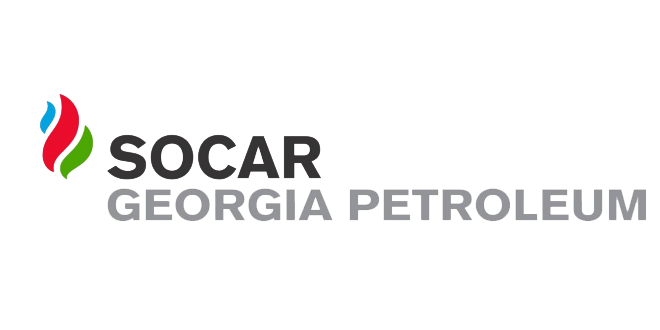 ელექტრონული ტენდერის განაცხადიiniciatori  გიორგი ლევიძეTariRi10.12.2021№1ტენდერის აღწერილობა10 ფასმაჩვენებლის რეაბილიტაცია2კონკრეტული დავალება 3მოთხოვნები პრეტენდენტების მიმართ5 წლიანი გამოცდილება4გადახდის პირობები განიხილება პრეტენდენტის შემოთავაზება5ტენდერის ვადები  15 კალენდარული დღე6ხელშკeრულების ვადები 100 კალენდარული დღე7საგარანტიო პირობები 4 წელი გარანტია 8sakontaqto piriგიორგი ლევიძე 577 2225699სხვა